Corrections : Lundi 22 juin 2020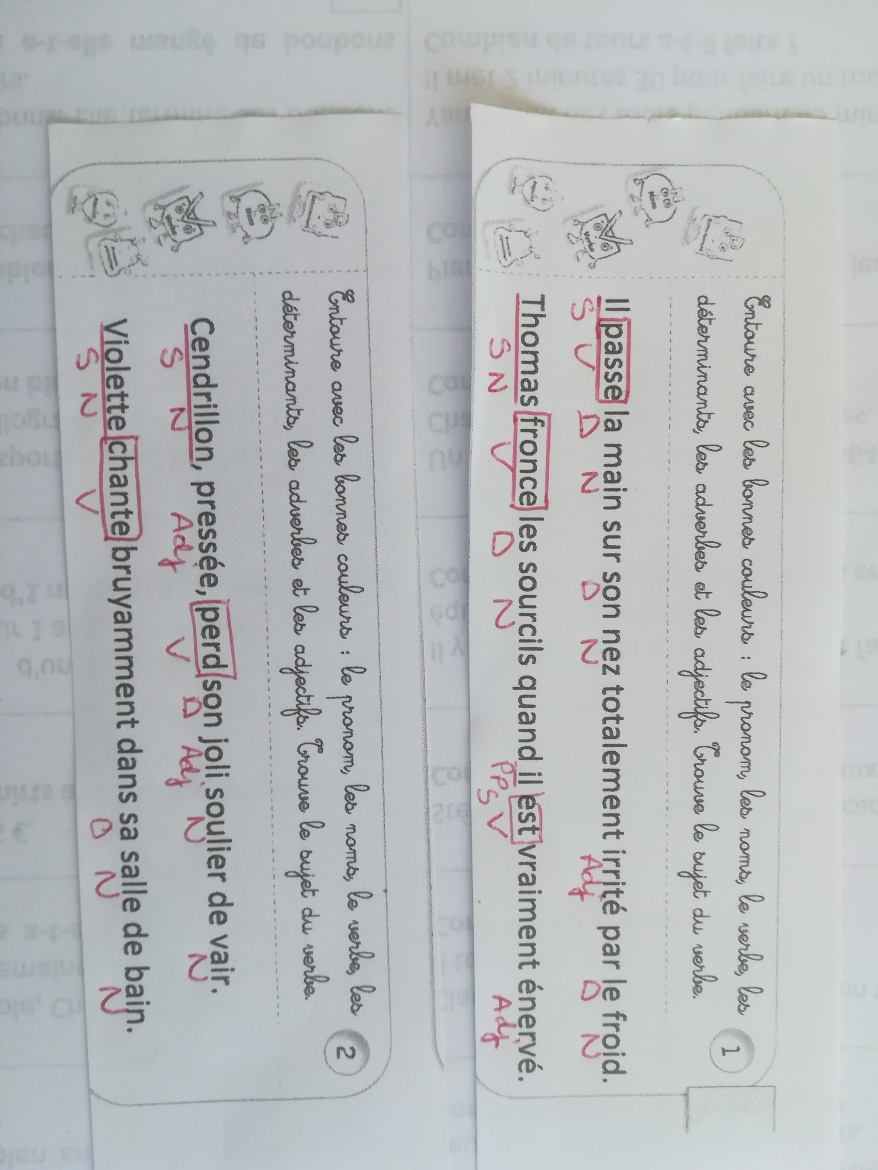 Grammaire :Orthographe : 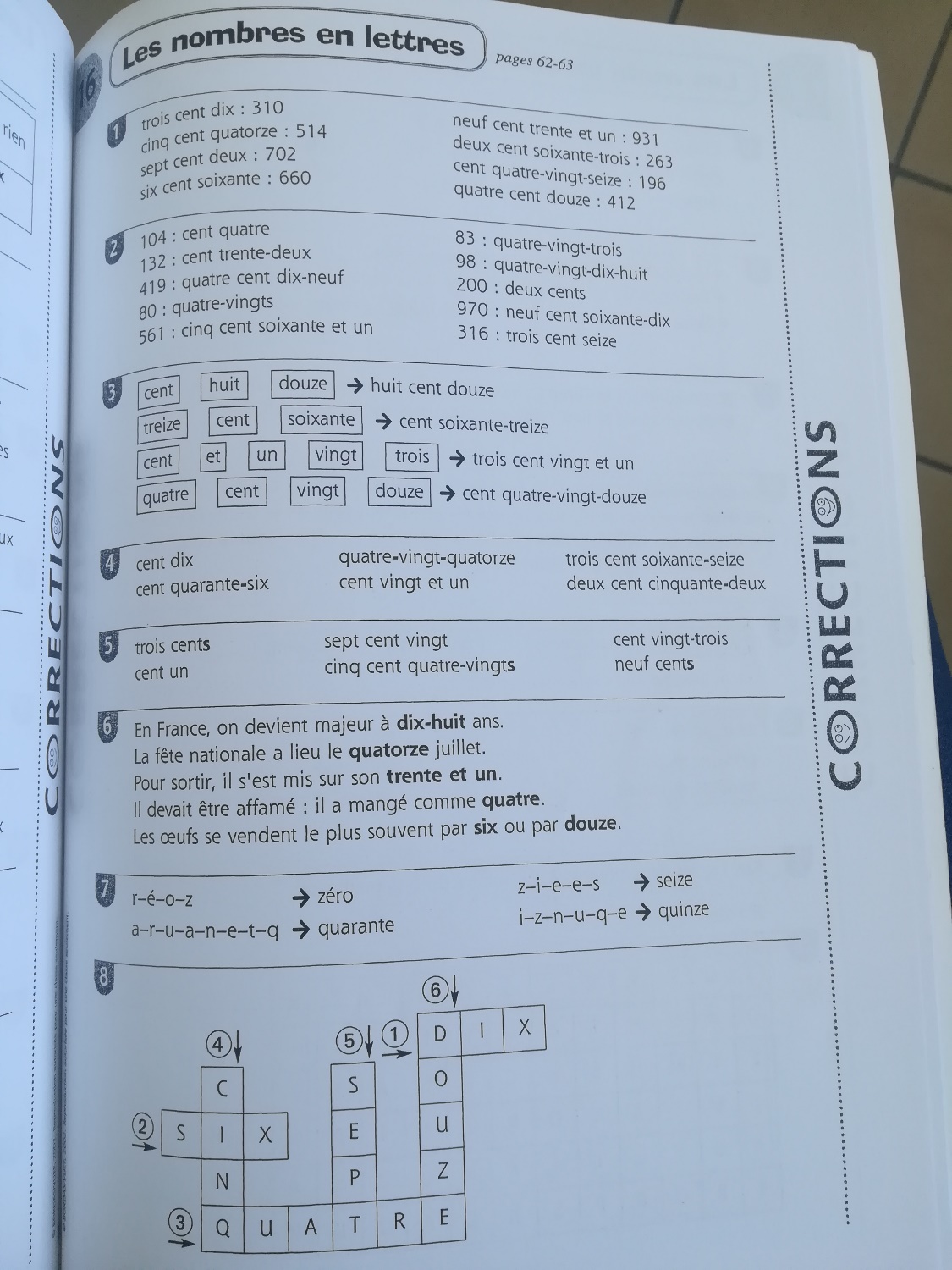 Calcul :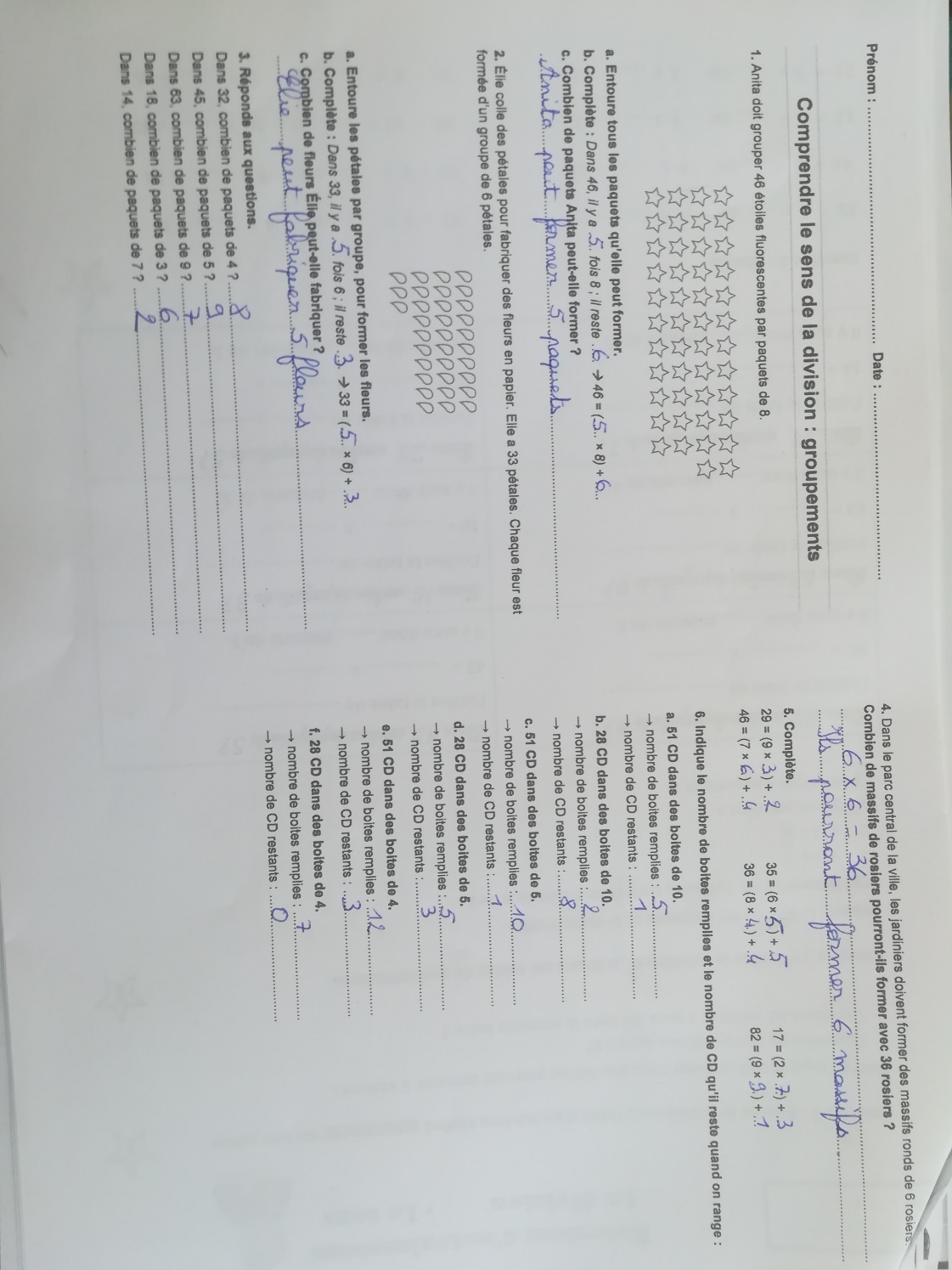 Problème : la photographie : 2020 -  1825 = 195  , la lampe électrique 2020 - 1879 = 141 le cinéma : 2020 – 1895 =.   125La photographie a 195 ans, la lampe électrique a 141 ans et le cinéma a 125 ansCorrections : Mardi 23 juin 2020Calcul mental : ❶ En 32 combien de x 4?=8❷En 21, combien de x 3?=7 ❸ En 20, combien de X 4?=5 ❹ En 49, combien de x 7?=7❺ En 16, combien de x 2 ?=8  ❻ En 30, combien de x 3?=10  ❼En 42, combien de x 6 ?=7 ❽ En 54, combien de x 9?=6 ❾ En 63, combien de x 7?=9  ❿ En 81, combien de x 9?=9 Problème  :     9 x 95 = 855 centimes = 8€85c < 10 € Nathaniel n’a pas raison, il a assez d’argent. Orthographe : 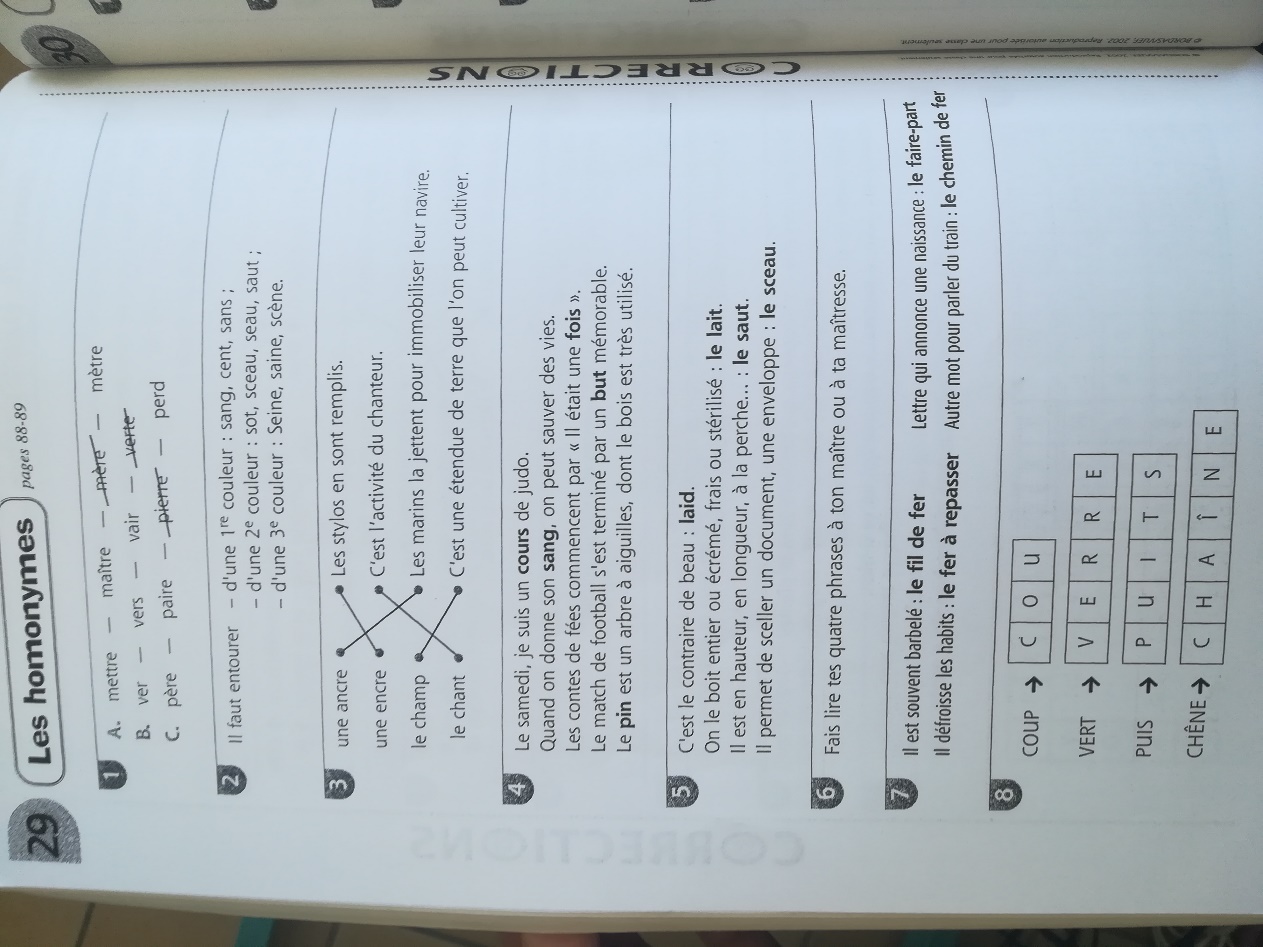 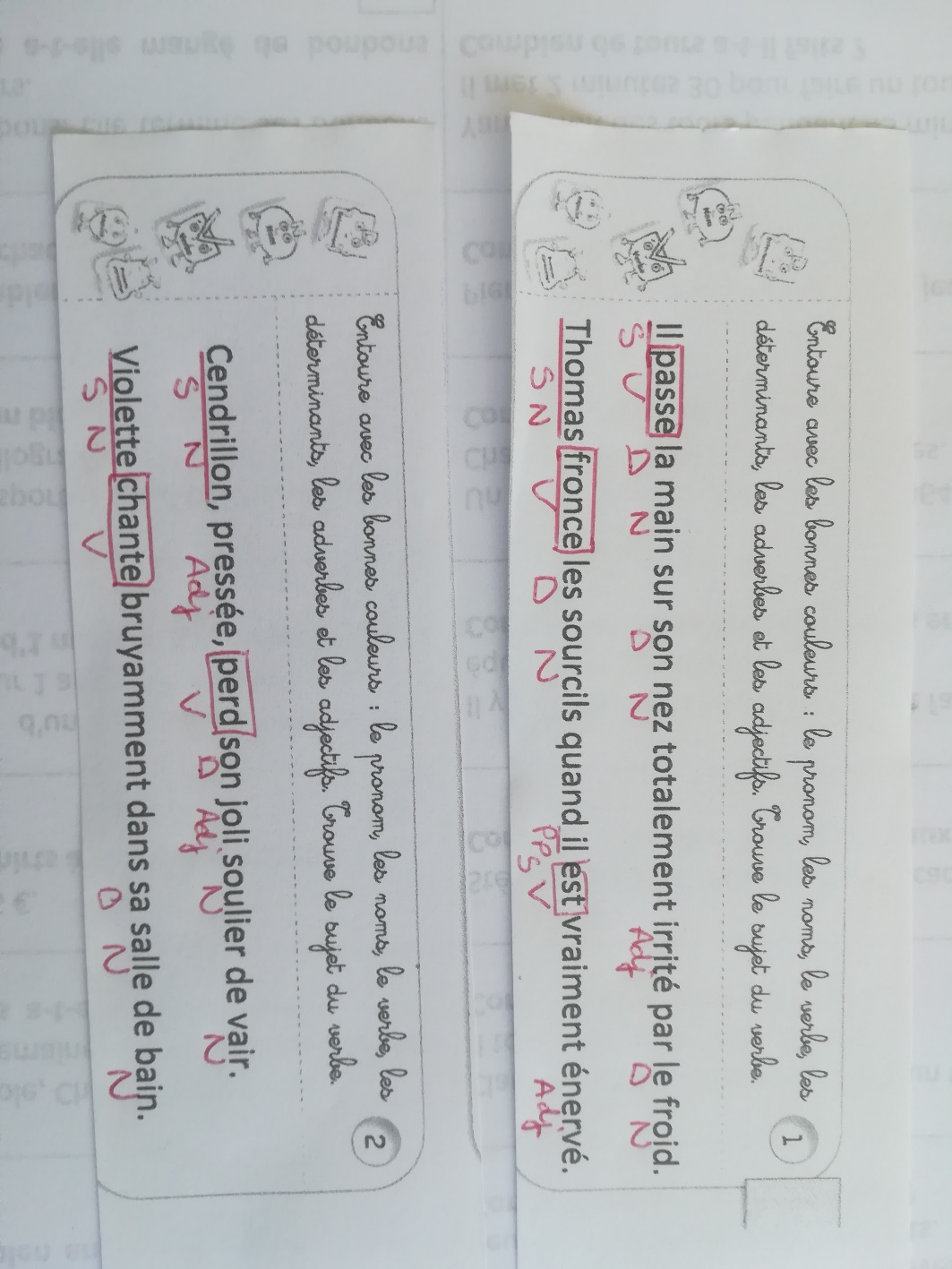 Grammaire :Calcul :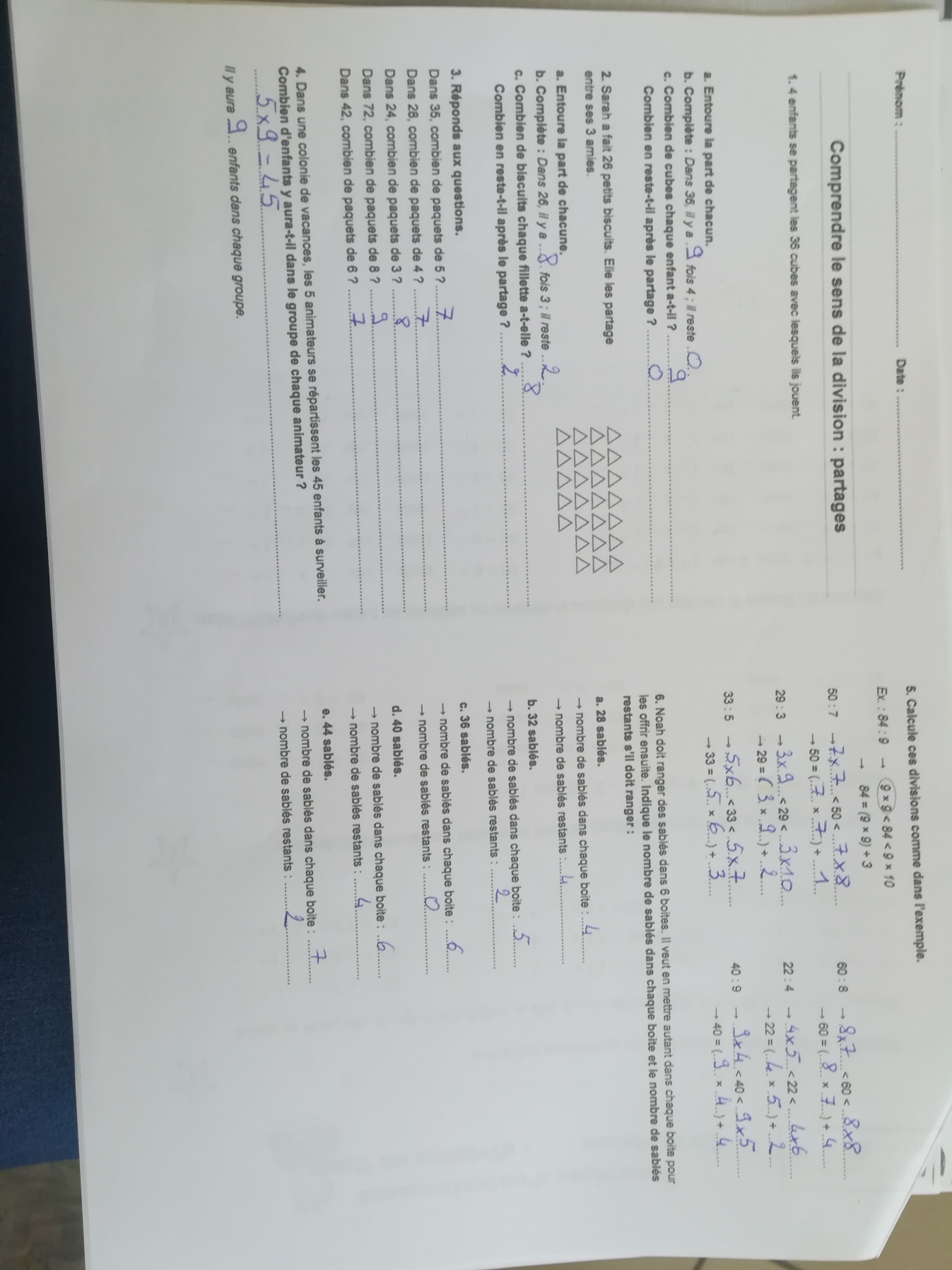 